Rose Marie (Teeple) BryanOctober 18, 1953 – April 20, 2015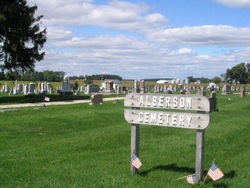 Photo by Barbara Baker Anderson   Rose Marie Bryan, 61, of Geneva, IN, passed away at 3:29 PM on Monday, April 20, 2015 at Lutheran Hospital of Indiana in Fort Wayne, IN. She was born on Sunday, October 18, 1953, in Wells County, IN. She married Randy Bryan on Saturday, June 26, 1982 in Wells County, IN. Mrs. Bryan was a 1972 graduate of South Adams High School. Rose was employed at South Adams High School as a Librarian Aid. She then went on to become the Head Librarian of Geneva where she received her Bachelor’s Degree in Library Science. She was a member of the State Library Board. Rose was also a member of the Herbal Club, as well as Geneva Proud. She was very active in her church. Rose loved reading, crocheting, and making Afghans. 
   Survivors include her husband - Randy Bryan, Geneva, IN, son - Tim (Alina) Bryan, Portland, IN, brother - David (Tammy) Teeple, Berne, IN, brother - Dwight (Lonnie) Teeple, Berne, IN, brother - Dale (Judy) Teeple, Bancroft, MI, brother - Dee (Becky) Teeple, Berne, IN, sister - Beverly (Clarence) Zimmerman, Bluffton, IN, sister - Janet (Jim) Dennison, Berne, IN, and grandchild - Malachi James Ray Bryan.
   She was preceded in death by her father – Harvey Teeple, mother - Edith (Moeschberger) Teeple.
   Family and friends may gather to share and remember at Downing & Glancy Funeral Home 100 N Washington Street Geneva on Sunday, April 26, 2015 from 1:00 PM to 5:00 PM and from 9:00 AM to 10:00 AM at Asbury United Methodist Church Portland Monday, April 27, 2015. 
   A service to celebrate her life will be at Asbury United Methodist Church Portland, IN, at 10:00 AM on Monday, April 27, 2015 with Pastor Tim Dilley officiating. Interment will follow in the Alberson Cemetery in Geneva.
  Arrangements are being handled by Downing & Glancy Funeral Home in Geneva.Downing & Glancy Funeral Home online obit (accessed April 21, 2015)